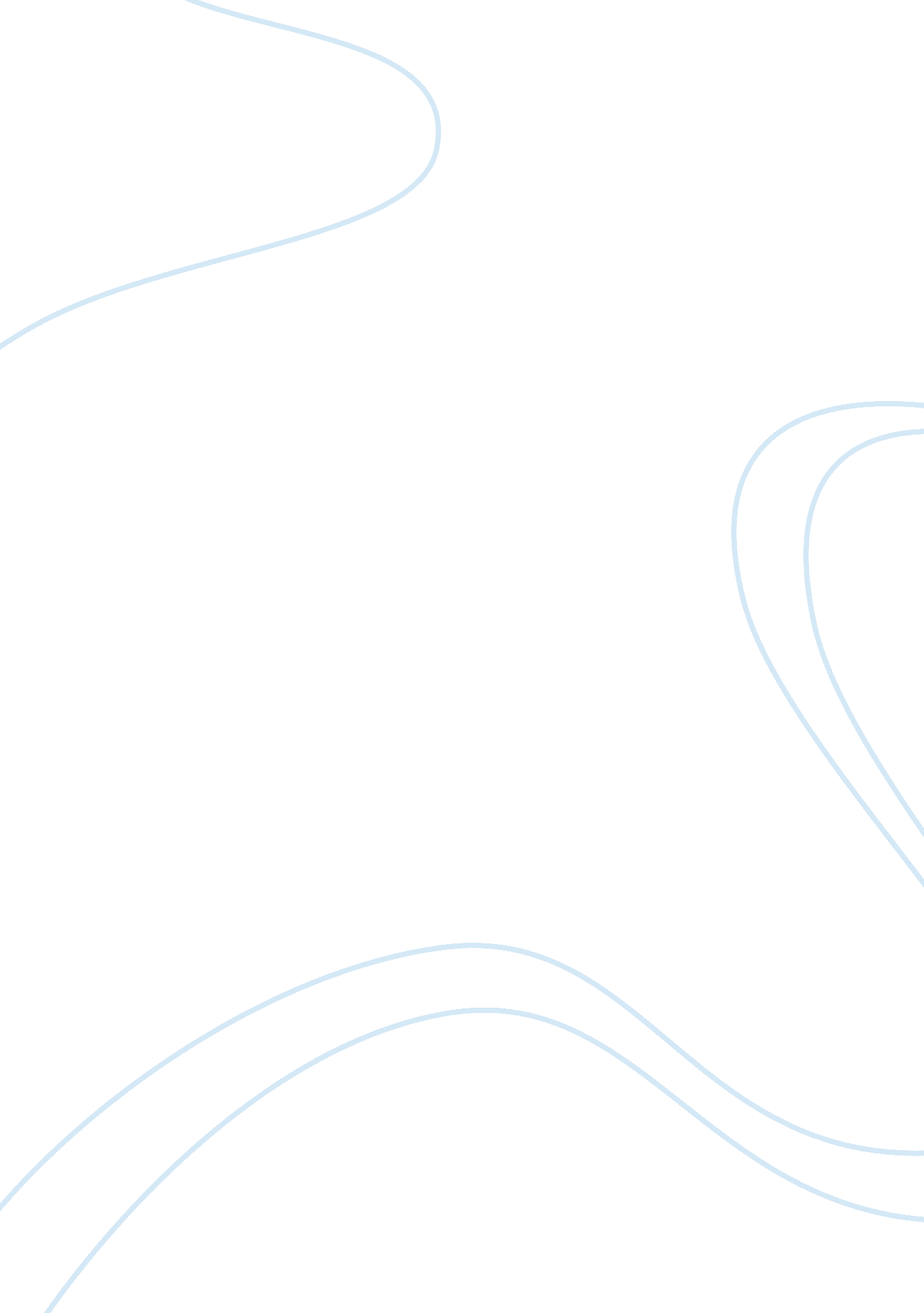 Following special education trendsEducation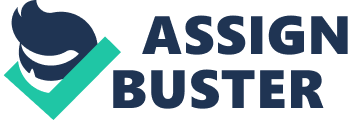 In a nutshell, my desire to pursue a Doctorate in Special education started way back when I first joined King Saudi in Riyadh, which is bymeasurable standards one of the best universities in my country pursuing a Bachelor’s Degree in Special Education giving me a head start to understand the basics and how interesting the field of special education was to an aspiring academician. While at this University, I was able to establish close relationship with my academic professors , tutors and colleagues who in turn molded me in a highly successful special educator in my country. 
My desires and success in special education did not just stop with my university education. Immediately after graduation, I accepted an opportunity for tutorial classes at Taibah University in the Kingdom of Saudi Arabia, Department of Curriculum and Instruction as a tutorial fellow for one year. Since 1996, I have accumulated a remarkable wealth of knowledge in working with students with disabilities thus impacting positively on already learnt skills while at the same time giving me an opportunity to learn new ways of understanding the complexities that surround educational attainment of learners with special needs. The desire to improve the welfare of learners with special needs has also earned me both personal and professional development enabling me to articulate the theoretical aspects of special education into the reality and an extension enabling me to redesign neoclassical educational achievement of special education that seemed non existent within the classical arena. 
Over time, my remarkable performance has been accompanied by outstanding progress and improvement wich attracted distinguished promotions leading up being the Director of Hope Institute in Jeddah and CV. 
Within the period of direct contact with an array of ideas, perspectives and philophies of work, I have built a wealth of knowledge in special education leading up to accepting to join the first group of scholars to pursue the first stage Masters Degree at King Saud University with a full eye focus on Special Education, achieving excellent results. 
Based on this unique and rich experience, I ask myself, why not advance to a Doctorate level which will not only give me an opportunity to polish my hard earned skills but also empower me to contribute to the evolving world of Special Education scholarship through publications, seminars and taking up a lead in the dissemination of knowledge at the University to impel a generation conscious of the needs of special learners. This defines my epitome of purpose to pursue this Doctorate Degree at your University. This in turn interwoven with my short term and long term goals which will inspire through an advanced scholar’s mind. 
As a head start and readiness to meet the challenges of education in a foreign country, I have enrolled for an English class and also American sign language and being proactively engaged in the numerous celebrations world over for the American Deaf. 
Adding on the part of my government’s acceptance to pay for my educational costs, I look forward to contributing a wealth of knowledge in your Journal at the Institutional level in the short term and being an authoritative scholar in the field of Special Education in the long term. In one sentence, my expectation for this program is a springboard to my purpose, to acquiring a whole range of information and expertise in this 21st Century Special Education trends. 